О включении в перечень дорог местного значения Бичуринского сельского поселения дорогу на кладбище с. Бичурино, д.Сюндюково Мариинско-Посадского района Чувашской  Республики

С целью осуществления дорожной деятельности в отношении дорог местного значения, в соответствии с Федеральными законами от 06.10.2003 №131-ФЗ "Об общих принципах организации местного самоуправления в Российской Федерации" и от 08.11.2007 №257-ФЗ "Об автомобильных дорогах и о дорожной деятельности в Российской Федерации и о внесении изменений в отдельные законодательные акты Российской Федерации", руководствуясь Уставом Бичуринского сельского поселения Мариинско-Посадского района Чувашской Республики Собрание депутатов Бичуринского сельского поселения Мариинско-Посадского района Чувашской Республикир е ш и л о:            включить в перечень автомобильных дорог общего пользования местного значения Бичуринского сельского поселения Мариинско - Посадского района Чувашской Республики дорогу на кладбище    села Бичурино Мариинско-Посадского района Чувашской Республики протяженностью 1300 метров;   д.Сюндюково Мариинско-Посадского района Чувашской Республики протяженностью 1100 метров;Глава Бичуринского сельского поселения		                 С.М.Назаров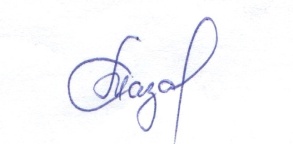 ЧĂВАШ РЕСПУБЛИКИСӖНТӖРВĂРРИ РАЙОНĚ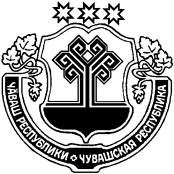 ЧУВАШСКАЯ РЕСПУБЛИКАМАРИИНСКО- ПОСАДСКИЙ РАЙОНШӖНЕРПУҪ ЯЛПОСЕЛЕНИЙĚНДЕПУТАТСЕН ПУХĂВĚЙЫШĂНУ2019  02.19     № С - 69/5Шенерпус ялěСОБРАНИЕ ДЕПУТАТОВБИЧУРИНСКОГО СЕЛЬСКОГО ПОСЕЛЕНИЯРЕШЕНИЕ19.02.2019  №   С - 69/5с.Бичурино